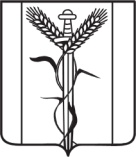  СОВЕТ  КРАСНОАРМЕЙСКОГО СЕЛЬСКОГО ПОСЕЛЕНИЯ        ЕЙСКОГО РАЙОНАРЕШЕНИЕ                                                       пос. КомсомолецОб утверждении Положения о порядке формирования, ведения и обязательного опубликования перечня муниципального имущества Красноармейского сельского поселения Ейского района, свободного от прав третьих лиц (за исключением права хозяйственного ведения, права оперативного управления, а так же имущественных прав субъектов малого и среднего предпринимательства), подлежащего предоставлению во владение и (или) пользование на долгосрочной основе субъектам малого и среднего предпринимательства и организациям, образующим инфраструктуру поддержки субъектов малого и среднего предпринимательстваВ соответствии с Федеральным законом от 24 июля 2007 года № 209 – ФЗ «О развитии малого и среднего предпринимательства в Российской Федерации», постановлением Правительства Российской Федерации                 от 21 августа 2010 года № 645 «Об имущественной поддержке субъектов малого и среднего предпринимательства при предоставлении федерального имущества», протестом Ейской межрайонной прокуратуры                                      от 21 августа 2020 года № 7-02-2020/6558 и статьей 26 Устава Красноармейского сельского поселения Ейского района, Совет Красноармейского сельского поселения Ейского района р е ш и л:1. Утвердить Положение о порядке формирования, ведения и обязательного опубликования перечня муниципального имущества Красноармейского сельского поселения Ейского района, свободного от прав третьих лиц (за исключением права хозяйственного ведения, права оперативного управления, а так же имущественных прав субъектов малого и среднего предпринимательства), подлежащего предоставлению во владение и (или) пользование на долгосрочной основе субъектам малого и среднего предпринимательства и организациям, образующим инфраструктуру поддержки субъектов малого и среднего предпринимательства (приложение).2. Установить, что администрация Красноармейского сельского поселения Ейского района является органом исполнительной власти, уполномоченным осуществлять:формирование, утверждение, ведение (в том числе ежегодное дополнение) и обязательное опубликование перечня муниципального имущества, свободного от прав третьих лиц (за исключением права хозяйственного  ведения,   права   оперативного управления, а также имущественных прав субъектов малого и среднего предпринимательства), предусмотренного частью 4 статьи 18 Федерального закона "О развитии малого и среднего предпринимательства в Российской Федерации" (далее соответственно - муниципальное имущество, перечень), в целях предоставления муниципального имущества во владение и (или) пользование на долгосрочной основе субъектам малого и среднего предпринимательства и организациям, образующим инфраструктуру поддержки субъектов малого и среднего предпринимательства;предоставление в установленном порядке движимого и недвижимого муниципального имущества, включенного в перечень, во владение и (или) пользование на долгосрочной основе субъектам малого и среднего предпринимательства и организациям, образующим инфраструктуру поддержки субъектов малого и среднего предпринимательства, в том числе земельных участков в аренду субъектам малого и среднего предпринимательства.3. Решение Совета Красноармейского сельского поселения Ейского района от 5 октября 2018 года № 145 « Об утверждении Порядка формирования, ведения и обязательного опубликования Перечня объектов имущества, находящихся в собственности Красноармейского сельского поселения Ейского района, предназначенного для предоставления его во владение и (или) в пользование на долгосрочной основе субъектам малого и среднего предпринимательства и организациям, образующим инфраструктуру поддержки субъектов малого и среднего предпринимательства Красноармейского сельского поселения Ейского района» признать утратившим силу.4. Общему отделу администрации Красноармейского сельского поселения Ейского района (Дубовка) обнародовать настоящее решение в специально установленных местах в соответствии с Порядком опубликования (обнародования) муниципальных правовых актов и разместить на официальном сайте Красноармейского сельского поселения Ейского района в информационно-телекоммуникационной сети «Интернет». 5. Решение вступает в силу со дня его официального обнародования.Глава Красноармейского сельскогопоселения Ейского района                                                                     А.А. Бурнаев ПРИЛОЖЕНИЕУТВЕРЖДЕНОрешением Совета Красноармейскогосельского поселения Ейского районаот ______________ № ____ПОЛОЖЕНИЕ о порядке формирования, ведения и обязательного опубликования перечня муниципального имущества Красноармейского сельского поселения Ейского района, свободного от прав третьих лиц (за исключением права хозяйственного ведения, права оперативного управления, а так же имущественных прав субъектов малого и среднего предпринимательства), подлежащего предоставлению во владение и (или) пользование на долгосрочной основе субъектам малого и среднего предпринимательства и организациям, образующим инфраструктуру поддержки субъектов малого и среднего предпринимательства1. Общие положения1.1. Настоящее Положение определяет порядок формирования, ведения и обязательного опубликования перечня муниципального имущества Красноармейского сельского поселения Ейского района, свободного от прав третьих лиц (за исключением права хозяйственного ведения, права оперативного управления, а так же имущественных прав субъектов малого и среднего предпринимательства) предусмотренного частью 4 статьи 18 Федерального закона от 24 июля 2007 года № 209 – ФЗ «О развитии малого и среднего предпринимательства в Российской Федерации», предназначенного для предоставления во владение и (или) пользование на долгосрочной основе субъектам малого и среднего предпринимательства и организациям, образующим инфраструктуру поддержки субъектов малого и среднего предпринимательства (далее соответственно – перечень, муниципальное имущество).1.2. Муниципальное имущество, включенное в перечень, может быть использовано в целях предоставления его во владение и (или) пользование на долгосрочной основе (в том числе по льготным ставкам арендной платы) субъектам малого и среднего предпринимательства, осуществляющим предпринимательскую деятельность на территории Красноармейского сельского поселения Ейского района, и организациям, образующим инфраструктуру поддержки субъектов малого и среднего предпринимательства, а также может быть отчуждено на возмездной основе в собственность субъектов малого и среднего предпринимательства в соответствии с Федеральным законом от 22 июля 2008 года № 159-ФЗ «Об особенностях отчуждения недвижимого имущества, находящегося в государственной или муниципальной собственности    и    арендуемого   субъектами   малого   и  среднего предпринимательства, и о внесении изменений в отдельные законодательные акты Российской Федерации».2. Порядок формирования перечня2.1. Формирование перечня осуществляется администрацией Красноармейского сельского поселения Ейского района (далее – уполномоченный орган). 2.2. В перечень вносятся сведения о муниципальном имуществе, соответствующем следующим критериям:а) муниципальное имущество свободно от прав третьих лиц (за исключением права хозяйственного ведения, права оперативного управления, а также имущественных прав субъектов малого и среднего предпринимательства);б) в отношении муниципального имущества законодательно не установлен запрет на его передачу во временное владение и (или) пользование, в том числе в аренду на торгах или без проведения торгов;в) федеральное имущество не является объектом религиозного назначения;г) муниципальное имущество не является объектом незавершенного строительства, объектом жилищного фонда или объектом сети инженерно-технического обеспечения, к которому подключен объект жилищного фонда;д) в отношении муниципального имущества не принято решение Совета Красноармейского сельского поселения Ейского района о предоставлении его иным лицам;е) муниципальное имущество не подлежит приватизации в соответствии с прогнозным планом (программой) приватизации муниципального имущества;ж) муниципальное имущество не признано аварийным и подлежащим сносу или реконструкции;з) земельный участок не предназначен для ведения личного подсобного хозяйства, огородничества, садоводства, индивидуального жилищного строительства;и) земельный участок не относится к земельным участкам, предусмотренным подпунктами 1 - 10, 13 - 15, 18 и 19 пункта 8 статьи 39.11 Земельного кодекса Российской Федерации, за исключением земельных участков, предоставленных в аренду субъектам малого и среднего предпринимательства;к) в отношении муниципального имущества, закрепленного на праве хозяйственного ведения или оперативного управления за муниципальным унитарным предприятием, на праве оперативного управления за муниципальным учреждением, представлено предложение такого предприятия или учреждения о включении соответствующего муниципального имущества в перечень, а также согласие администрации Красноармейского сельского поселения Ейского района, уполномоченной на согласование сделки с соответствующим имуществом, на включение муниципального имущества в перечень;л) муниципальное движимое имущество не относится к имуществу, которое теряет свои натуральные свойства в процессе его использования (потребляемым вещам), к имуществу, срок службы которого составляет менее 5 лет или которое не подлежит предоставлению в аренду на срок 5 лет и более в соответствии с законодательством Российской Федерации.2.3. Не подлежат включению в перечень сведения о муниципальном имуществе:- необходимом для обеспечения осуществления органами местного самоуправления Красноармейского сельского поселения Ейского района полномочий в рамках их компетенции, установленной законодательством Российской Федерации;- изъятым из оборота или ограниченные в обороте, что делает невозможным их предоставление во владение и (или) пользование субъектам малого и среднего предпринимательства и организациям, образующим инфраструктуру поддержки малого и среднего предпринимательства, на долгосрочной основе.2.4. Внесение сведений о муниципальном имуществе в перечень (в том числе ежегодное дополнение), а также исключение сведений о муниципальном имуществе из перечня утверждаются постановлением уполномоченного органа об утверждении перечня или о внесении в него изменений на основе предложений органов местного самоуправления, муниципальных государственных унитарных предприятий, муниципальных учреждений, владеющих муниципальным имуществом на праве хозяйственного ведения или оперативного управления, общероссийских некоммерческих организаций, выражающих интересы субъектов малого и среднего предпринимательства, акционерного общества «Федеральная корпорация по развитию малого и среднего предпринимательства», организаций, образующих инфраструктуру поддержки субъектов малого и среднего предпринимательства, а также субъектов малого и среднего предпринимательства.В случае внесения изменений в реестр муниципального имущества в отношении муниципального имущества, включенного в перечень, уполномоченный орган в течение 10 дней обеспечивает внесение соответствующих изменений в отношении муниципального имущества в перечень.2.5. Рассмотрение предложения, указанного в подпункте 2.4 настоящего положения, осуществляется уполномоченным органом в течение 30 календарных дней с даты его поступления. По результатам рассмотрения предложения уполномоченным органом принимается одно из следующих решений:а) о включении сведений о муниципальном имуществе, в отношении которого поступило предложение, в перечень с учетом критериев, установленных подпунктом 2.2 настоящего положения;б) об исключении сведений о муниципальном имуществе, в отношении которого поступило предложение, из перечня с учетом положений подпунктов 2.7 и 2.8 настоящего положения;в) об отказе в учете предложения.2.6. В случае принятия решения об отказе в учете предложения, указанного в подпункте 2.4 настоящего порядка, уполномоченный орган направляет лицу, представившему предложение, мотивированный ответ о невозможности включения сведений о муниципальном имуществе в перечень или исключения сведений о муниципальном имуществе из перечня.2.7. Уполномоченный орган вправе исключить сведения о муниципальном имуществе из перечня, если в течение 2 лет со дня включения сведений о муниципальном имуществе в перечень в отношении такого имущества от субъектов малого и среднего предпринимательства или организаций, образующих инфраструктуру поддержки субъектов малого и среднего предпринимательства, не поступило:а) ни одной заявки на участие в аукционе (конкурсе) на право заключения договора, предусматривающего переход прав владения и (или) пользования в отношении муниципального имущества, в том числе на право заключения договора аренды земельного участка;б) ни одного заявления о предоставлении муниципального имущества, в том числе земельного участка, в отношении которого заключение указанного договора может быть осуществлено без проведения аукциона (конкурса) в случаях, предусмотренных пунктом 14 части 1 статьи 17.1 Федерального закона от 26 июля 2006 года № 135-ФЗ «О защите конкуренции» или Земельным кодексом Российской Федерации.2.8. Уполномоченный орган исключает сведения о муниципальном имуществе из перечня в одном из следующих случаев:а) в отношении муниципального имущества в установленном законодательством Российской Федерации порядке принято решение Совета Красноармейского сельского поселения Ейского района о его использовании для муниципальных нужд либо для иных целей;б) право муниципальной собственности на имущество прекращено по решению суда или в ином установленном законом порядке;в) муниципальное имущество не соответствует критериям, установленным подпунктом 2.2 настоящего порядка.3. Порядок ведения и опубликования Перечня3.1. Сведения о муниципальном имуществе вносятся в перечень в составе и по форме в соответствии с приложением к настоящему положению.3.2. Сведения о муниципальном имуществе группируются в перечне по видам имущества (недвижимое имущество (в том числе единый недвижимый комплекс), земельные участки, движимое имущество). В отношении муниципального имущества, закрепленного за муниципальным унитарным предприятием и муниципальным учреждением, в перечне указывается наименование такого предприятия или учреждения и адрес для направления предложений о заключении договора аренды.3.3. Перечень, изменения и ежегодное дополнение в него утверждаются постановлением уполномоченного органа. Ведение перечня осуществляется уполномоченным  органом  в  электронной  форме,  а  так же на бумажном носителе. Уполномоченный орган несет ответственность за достоверность сведений содержащихся в перечне.3.4. Перечень и внесенные в него изменения подлежат:а) обязательному опубликованию в средствах массовой информации - в течение 10 рабочих дней со дня утверждения;б) размещению на официальном сайте уполномоченного органа в информационно-телекоммуникационной сети "Интернет" (в том числе в форме открытых данных) - в течение 3 рабочих дней со дня утверждения.Начальник финансового отдела                                                          С.А. ИгнашоваПРИЛОЖЕНИЕк Положению о порядке формирования, ведения и обязательного опубликования перечня муниципального имущества Красноармейского сельского поселения Ейского района, свободного от прав третьих лиц (за исключением права хозяйственного ведения, права оперативного управления, а так же имущественных прав субъектов малого и среднего предпринимательства), подлежащего предоставлению во владение и (или) пользование на долгосрочной основе субъектам малого и среднего предпринимательства и организациям, образующим инфраструктуру поддержки субъектов малого и среднего предпринимательстваПереченьмуниципального имущества Красноармейского сельского поселения Ейского района, свободного от прав третьих лиц (за исключением права хозяйственного ведения, права оперативного управления, а так же имущественных прав субъектов малого и среднего предпринимательства), подлежащего предоставлению во владение и (или) пользование на долгосрочной основе субъектам малого и среднего предпринимательства и организациям, образующим инфраструктуру поддержки субъектов малого и среднего предпринимательстваНачальник финансового отдела                                                                                                                                С.А. Игнашоваот           14.12.2020 г.     №            59№ п/пНаименование муниципального имуществаАдрес объекта муниципального имуществаЦелевое использование арендуемого имуществаРеквизиты договора аренды, сроки договораОтметка о внесении в ПереченьОтметка о внесении в ПереченьОтметка об исключении из перечняОтметка об исключении из перечня№ п/пНаименование муниципального имуществаАдрес объекта муниципального имуществаЦелевое использование арендуемого имуществаРеквизиты договора аренды, сроки договораДата ОснованиеДата Основание123456789